民航电子证照系统使用手册（行政相对人版）PART1.电子证照服务1、服务说明：行政相对人登录“民航行政审批服务平台”服务门户（https://zwfw.caac.gov.cn/），查看本人所持有的电子证照详情信息，查询民航电子证照公开信息，以及进行电子证照信息和文件核验。2、使用流程：我的证照服务入口证照查看证照核验服务入口证照信息核验证照文件核验PART2.移动端电子证照卡包1、服务说明：使用“民航行政审批”APP进行亮示持证人电子证照，通过“扫一扫”功能扫码查验电子证照信息。2、使用流程：登录页面卡包首页证照亮证PART3.照面二维码扫码查验1、服务说明：使用“民航行政审批”APP、微信、支付宝等“扫一扫”功能扫码（照面二维码）查验电子证照底账信息。2、使用流程：服务入口1：首页→我的证照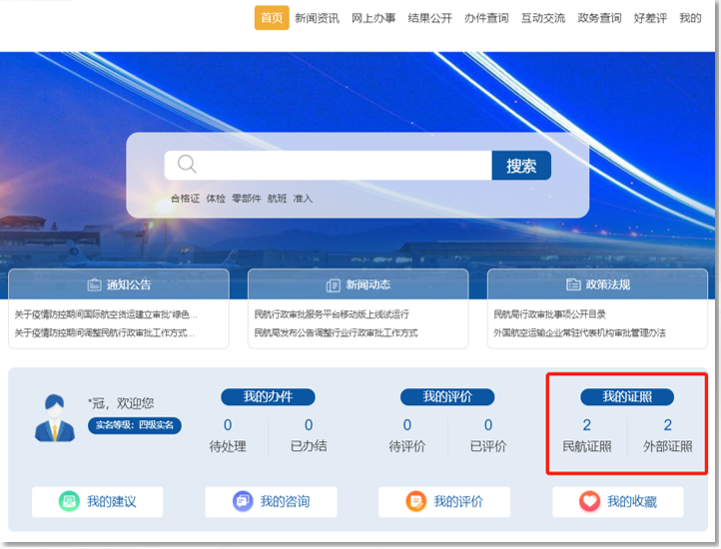 服务入口2：我的→我的证照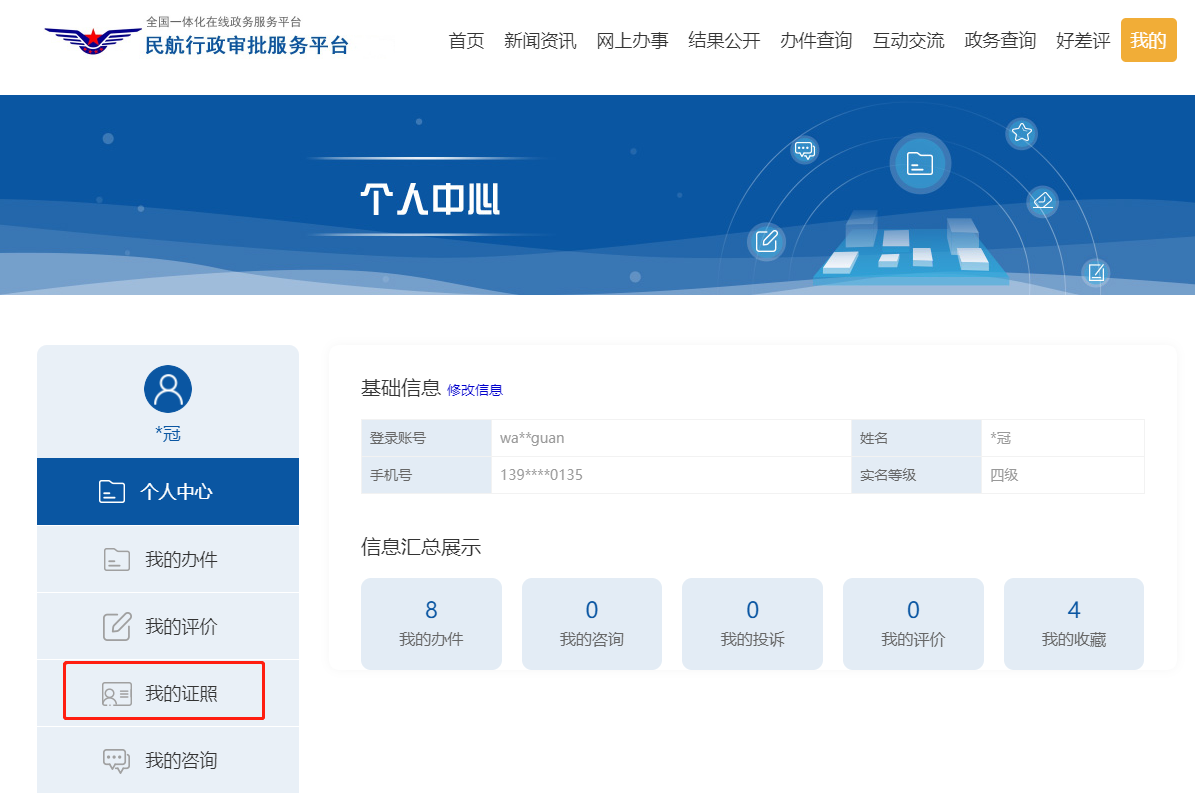 1.在搜索框内输入所需查找的证照名称，点击【搜索】查找目标证照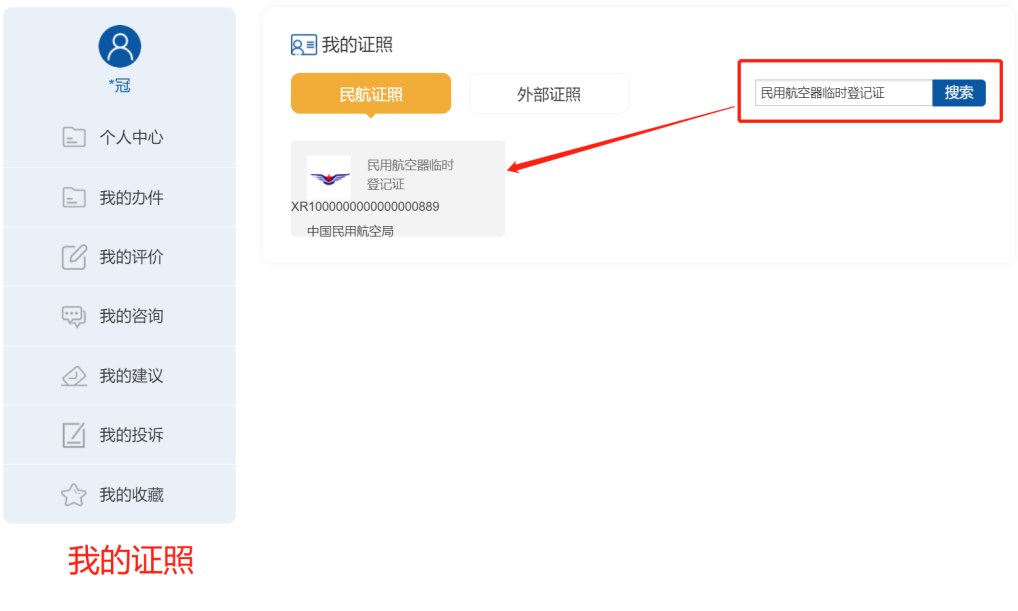 2.点击证照缩略信息图标，查看证照详情信息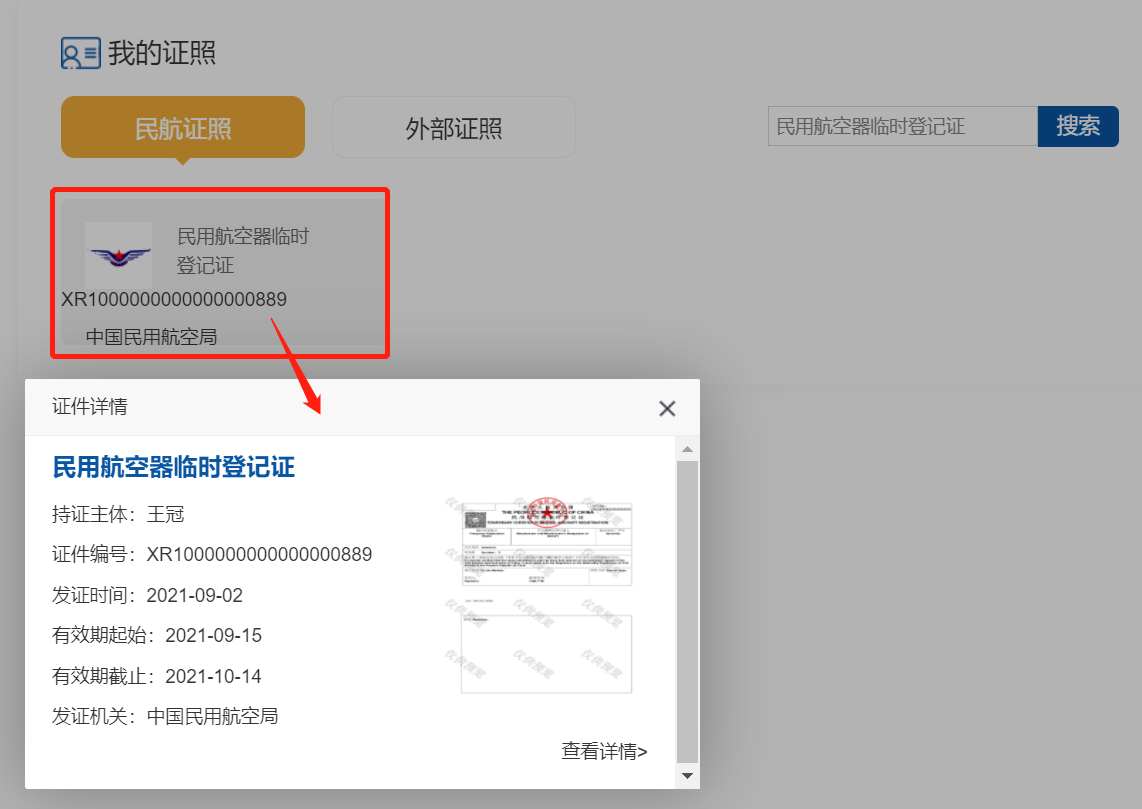 3.在点击上图弹窗中【查看详情】按钮，进入电子证照文件下载页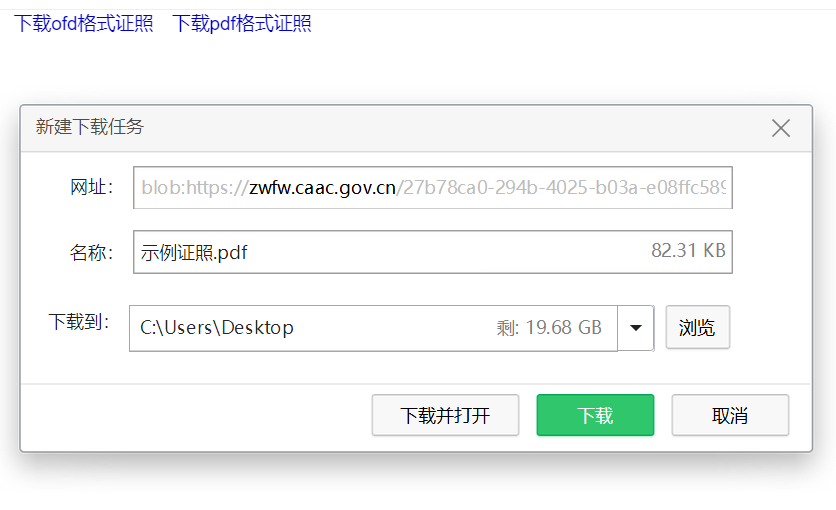 说明：ofd格式件是国产化文件格式，可用wps、数科阅读器、点聚OFD阅读器等客户端软件打开；pdf格式是国际上常用的文件格式，可用 Arcobat Reader、福昕阅读器、wps、点聚OFD阅读器等客户端软件打开。首页→政务查询→证照核验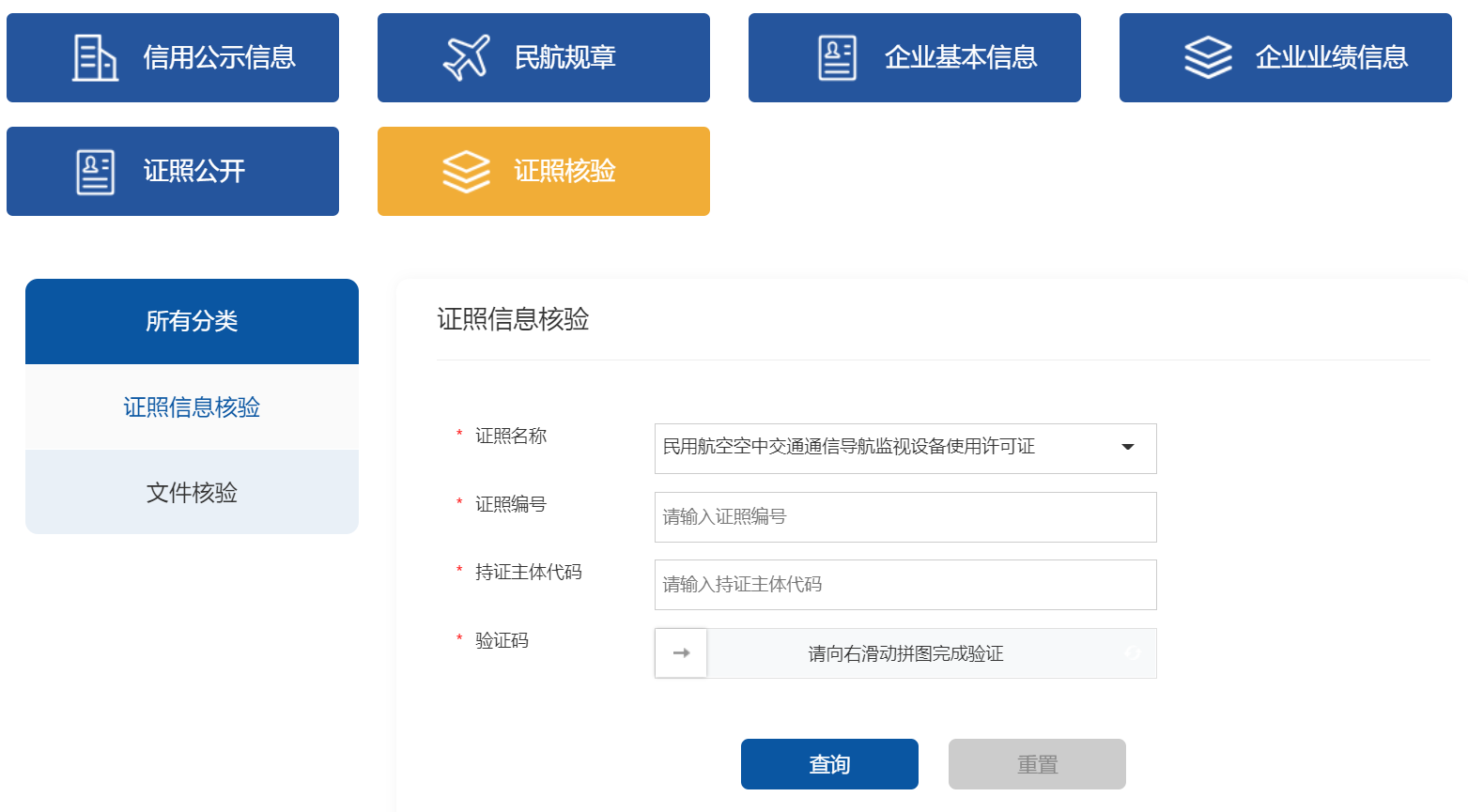 1.在“证照信息核验”界面中输入证照编码和持证主体代码，完成验证后，点击【查询】进行证照信息核验。点击【重置】清除输入框内容。1.在“证照信息核验”界面中输入证照编码和持证主体代码，完成验证后，点击【查询】进行证照信息核验。点击【重置】清除输入框内容。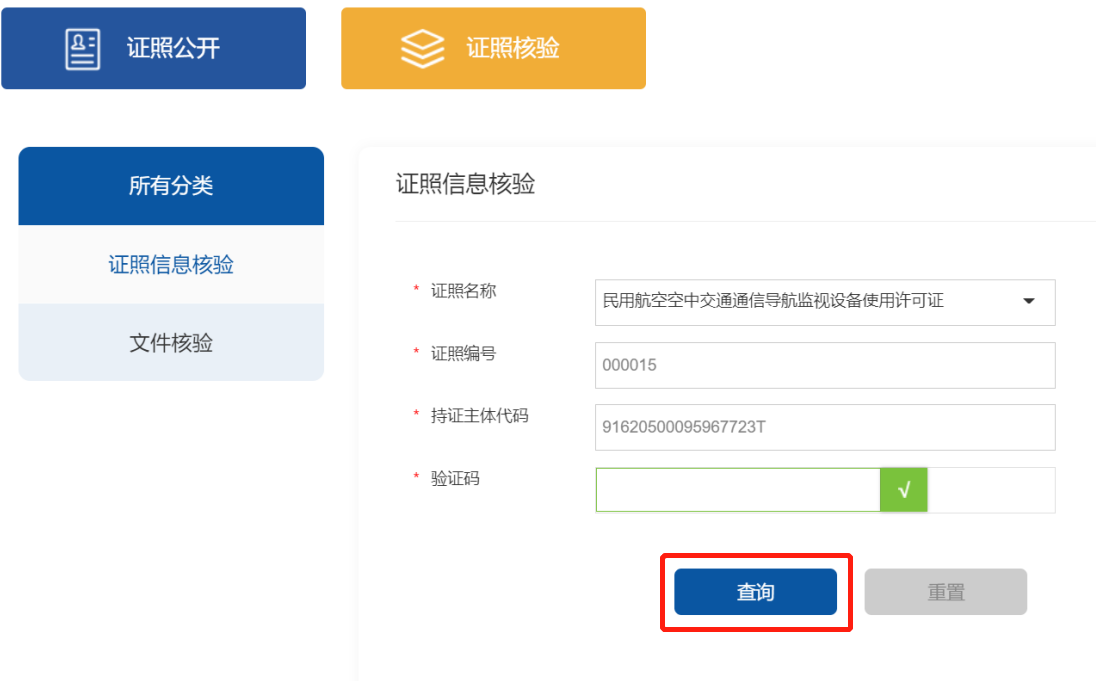 2.核验完成后，展示信息核验结果2.核验完成后，展示信息核验结果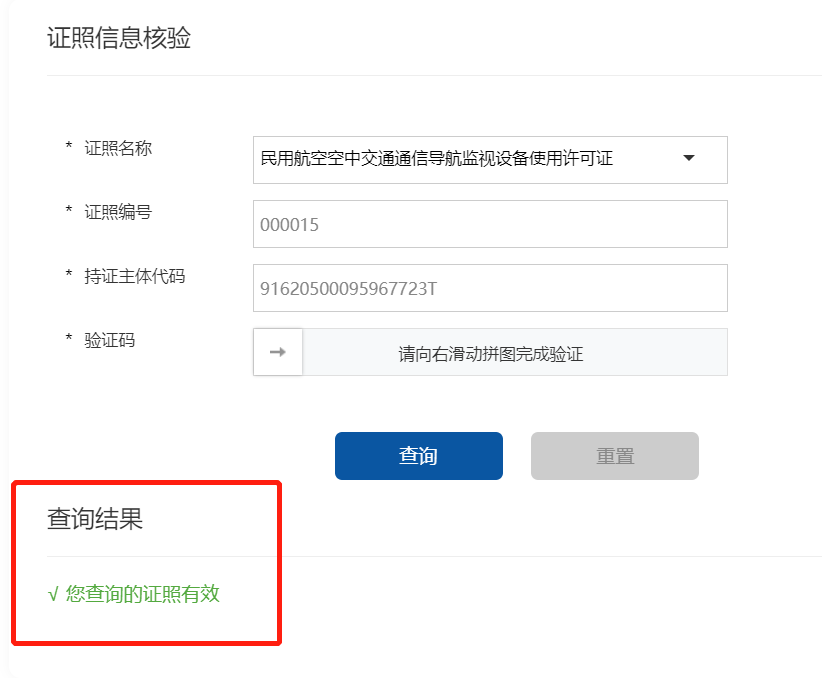  证照信息核验成功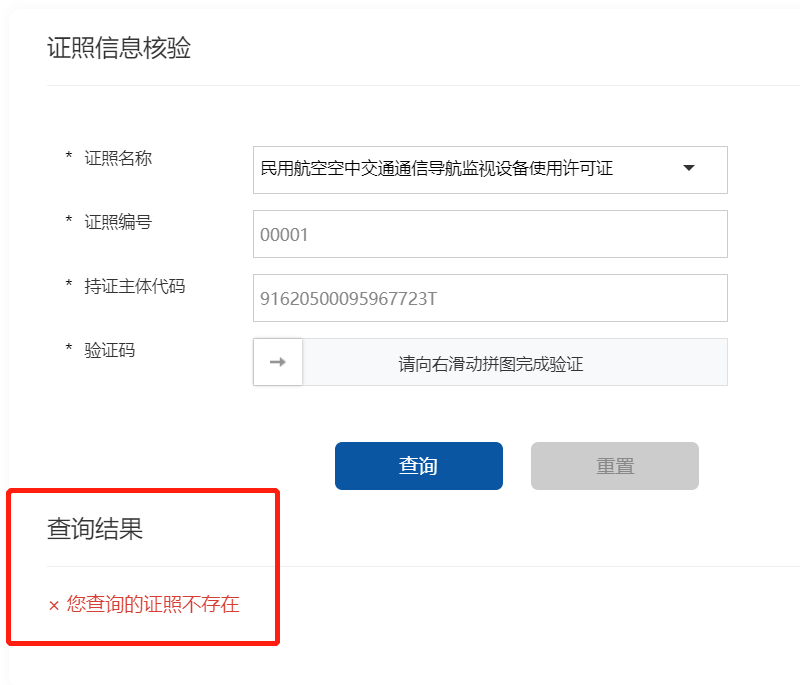 证照信息核验失败1.在“证照文件核验”界面点击添加文件按钮，选择电脑本地待核验的电子证照文件1.在“证照文件核验”界面点击添加文件按钮，选择电脑本地待核验的电子证照文件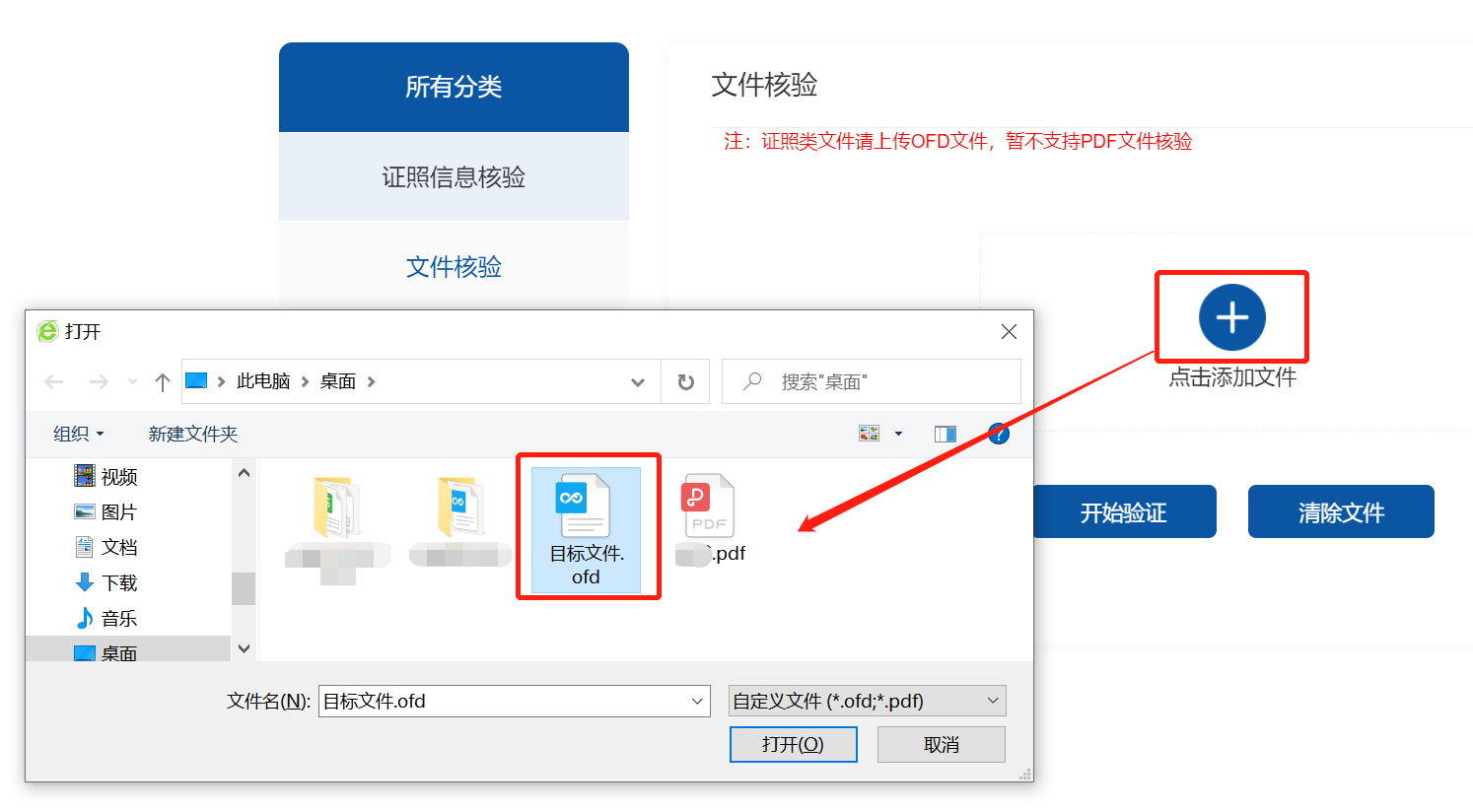 2.点击【开始核验】，展示电子证照文件核验结果2.点击【开始核验】，展示电子证照文件核验结果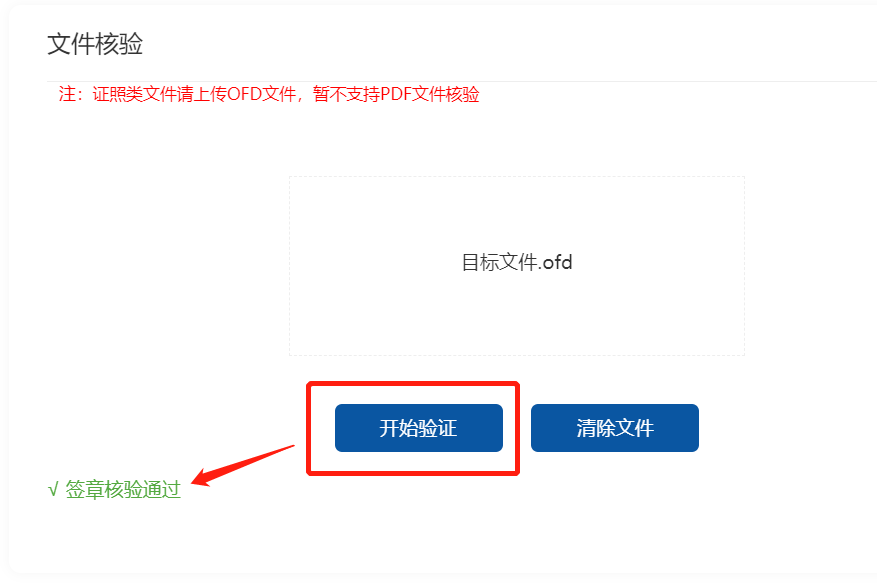 文件核验成功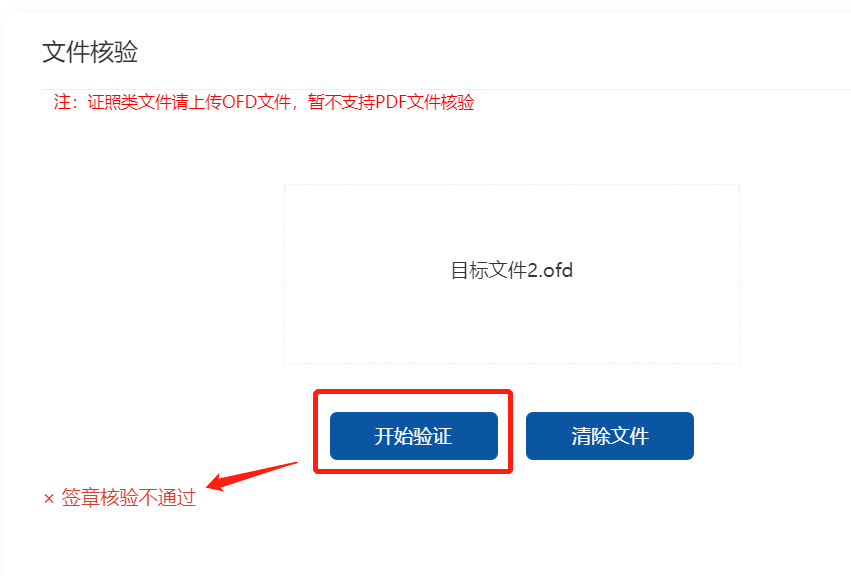 文件核验失败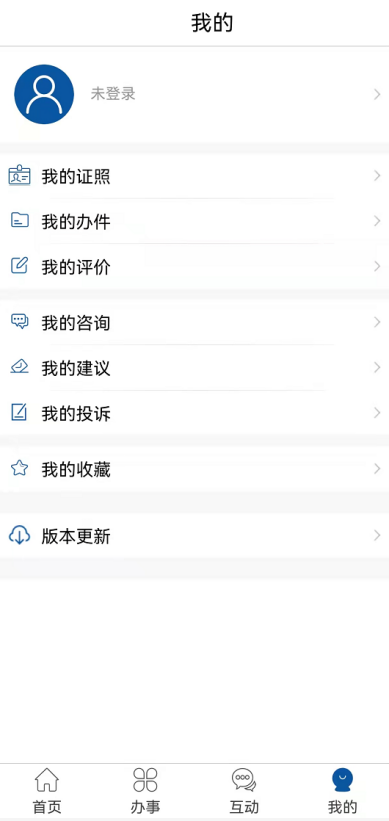 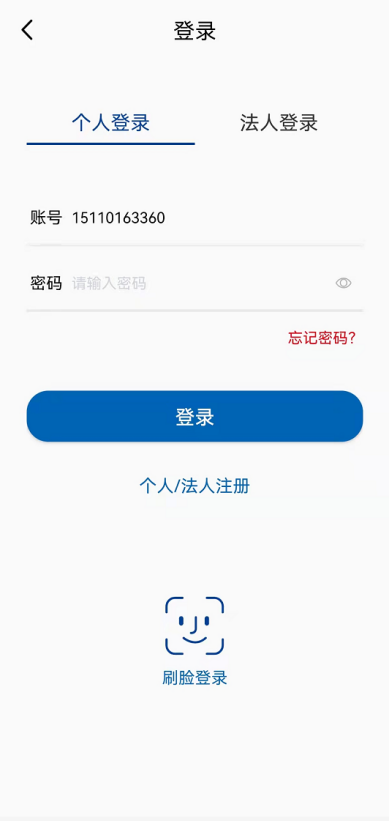 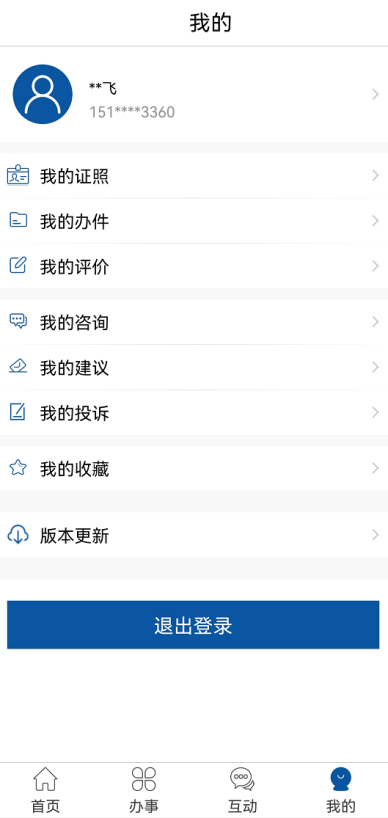 在“我的”页面点击用户登录区域输入账号和密码，点击登录按钮3.登录成功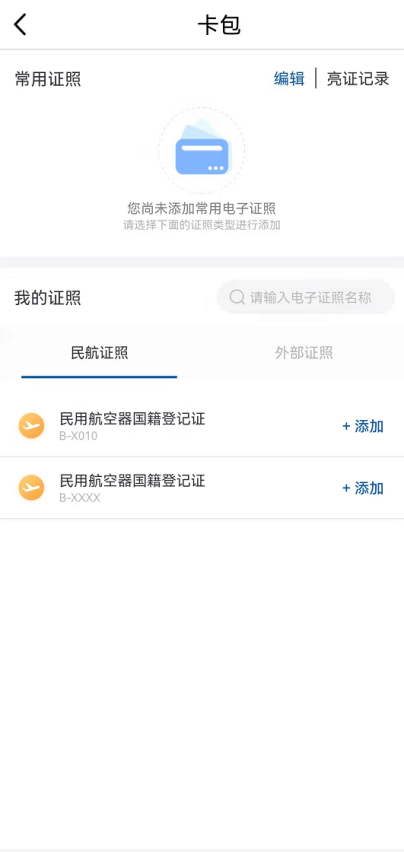 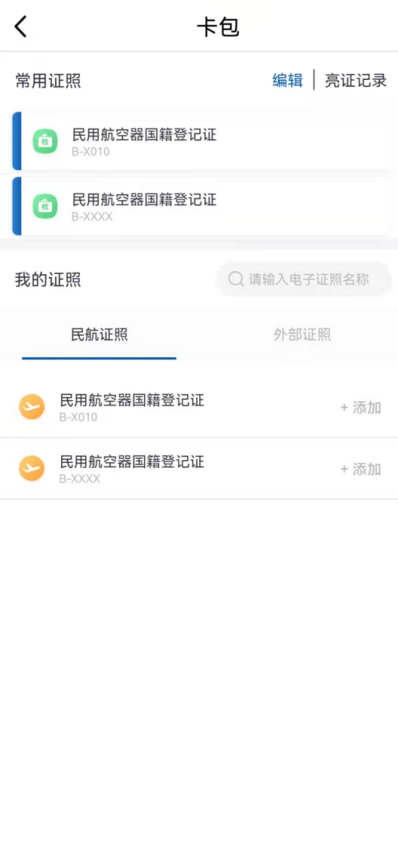 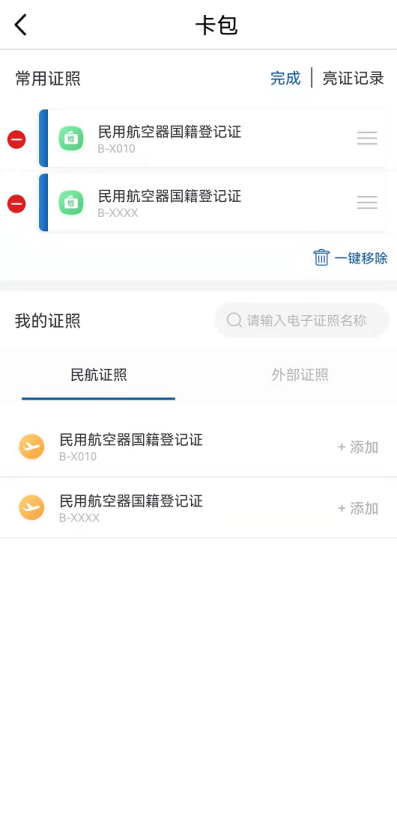 1.在“我的”页面选择“我的证照”，进入卡包首页2.点击证照列表“添加”按钮，添加常用证照3.点击“编辑”按钮，进行排序、移除、一键移除等操作我要亮证我要亮证我要亮证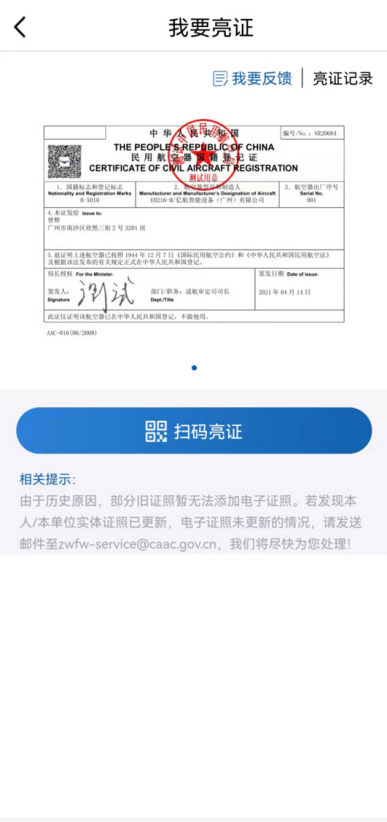 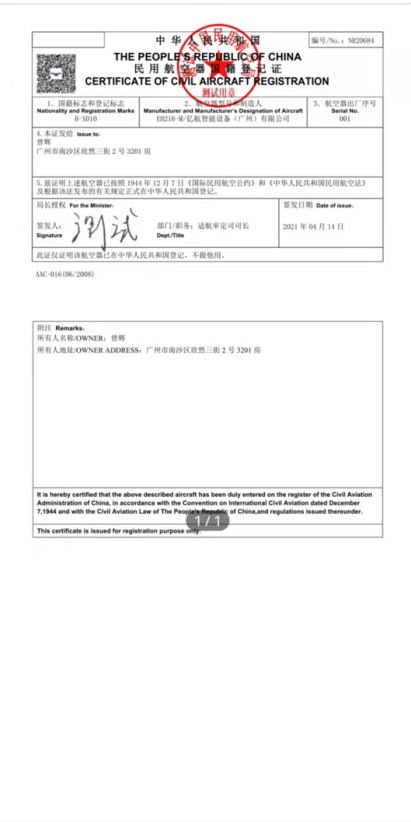 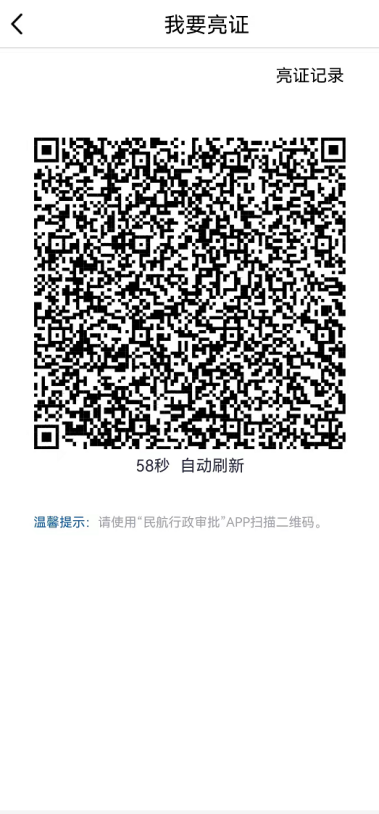 1.卡包首页证照列表中点击某一证照，进入“我要亮证”页面2.点击图片放大浏览和保存图片3.点击“扫码亮证”按钮展示亮证二维码我要反馈我要反馈我要反馈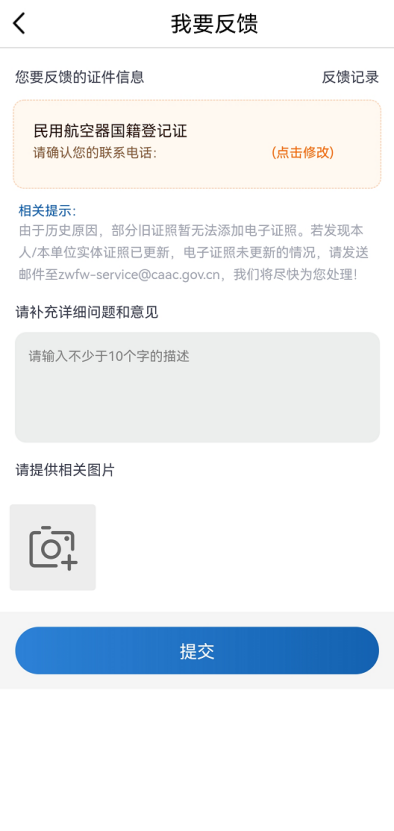 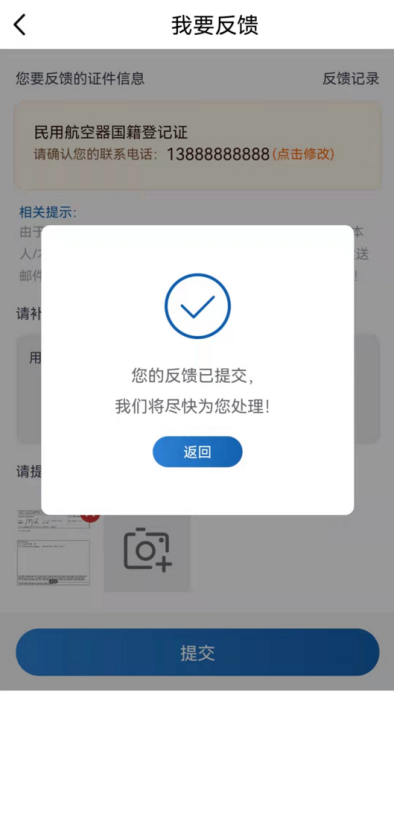 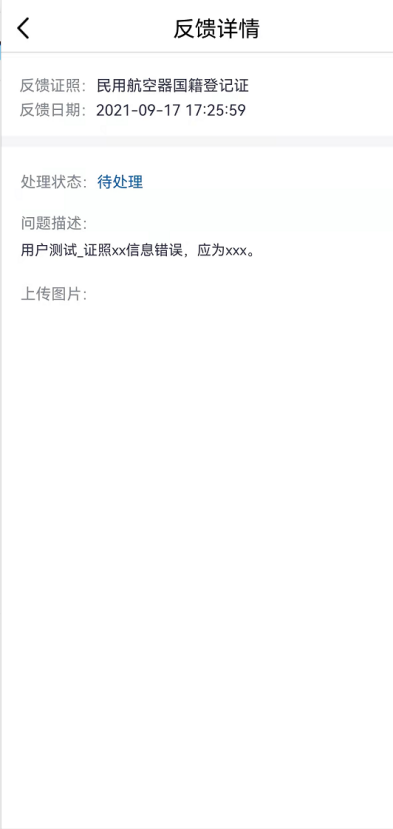 1.在“我要亮证”页面中点击“我要反馈”按钮，进入证照反馈页面2.填写手机号码、详细问题和意见及上传相关图片，提交反馈信息3.反馈信息提交后，在反馈记录中可查询用户反馈的历史信息和详情扫码查验扫码查验扫码查验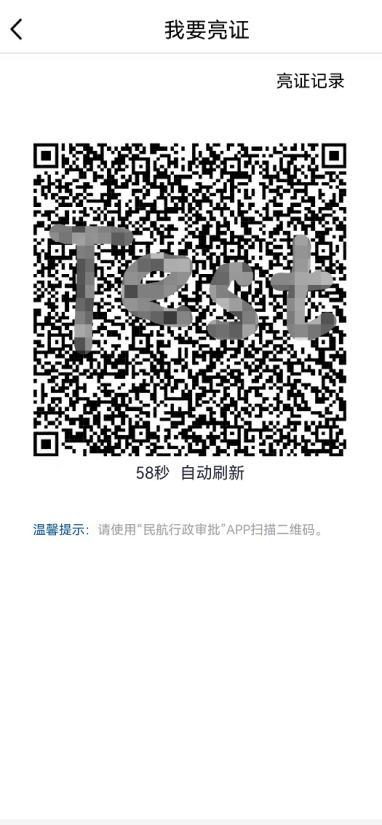 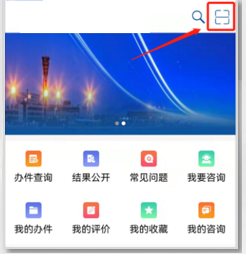 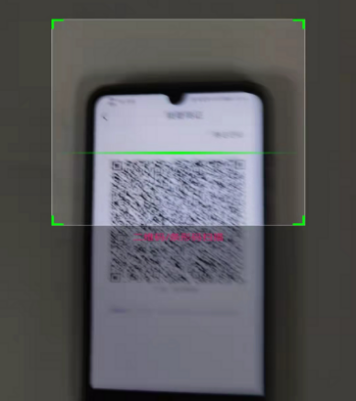 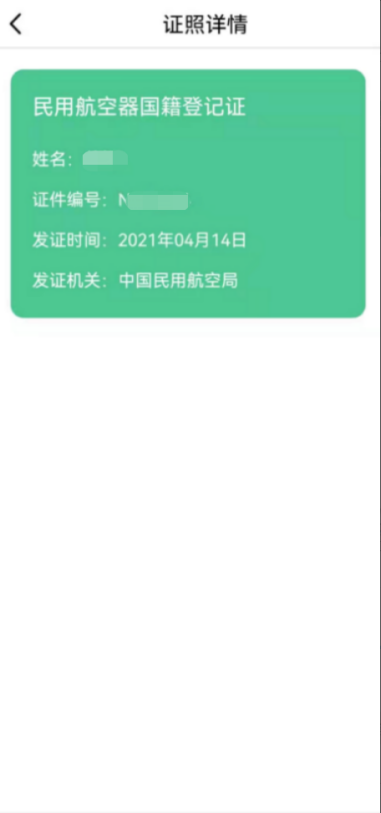 1.被扫方亮示证照二维码2.扫码方扫描对方二维码3.扫码成功，展示证照信息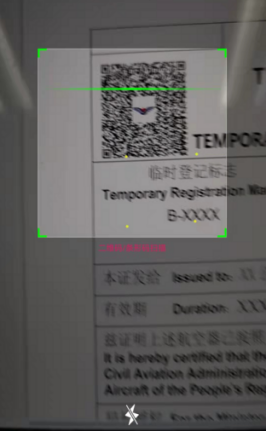 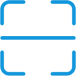 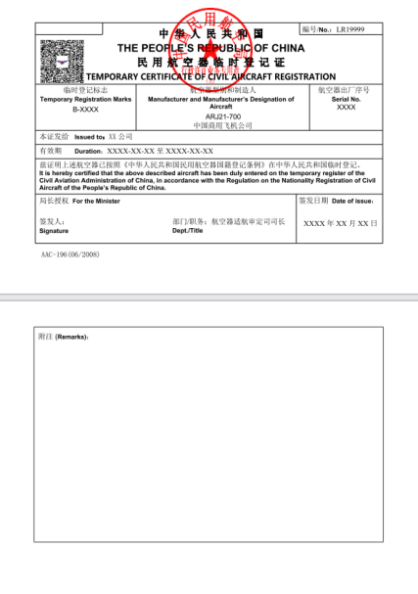 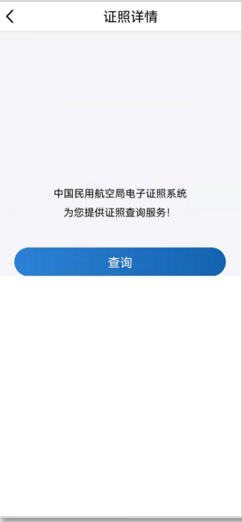 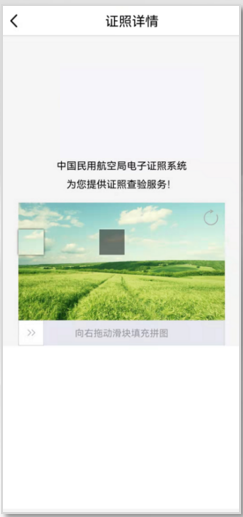 扫描证照照面二维码进入查询页面2.点击查询按钮3.滑动方块完成验证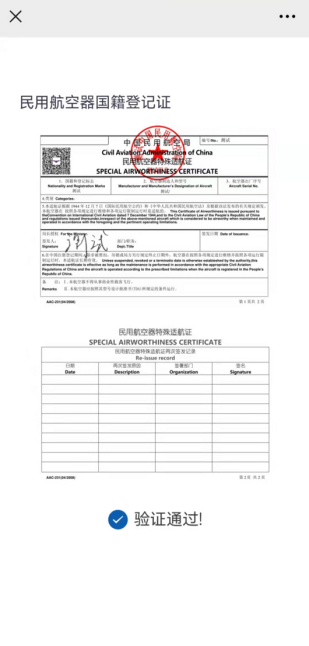 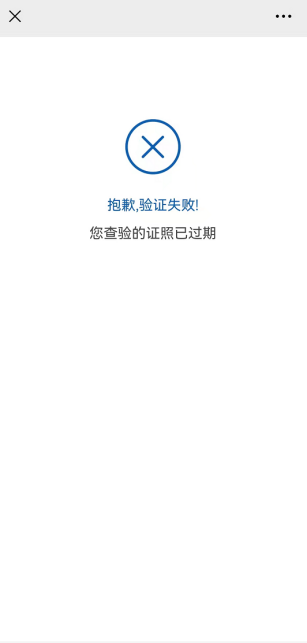 核验成功页面                核验失败页面核验成功页面                核验失败页面核验成功页面                核验失败页面4.验证完成后，展示证照查验结果4.验证完成后，展示证照查验结果4.验证完成后，展示证照查验结果